Связь уитель-ученик и учиник-учитель.Инструкция по работе с электронным журналомОткройте окно «Журнал», которое содержит следующие вкладки:Урок;- Домашнее задание;- Дополнительные материалы;- Замечания.Кнопка «Привязать к КТП». Кнопка используется для привязки урока из журнала к уроку в КТП;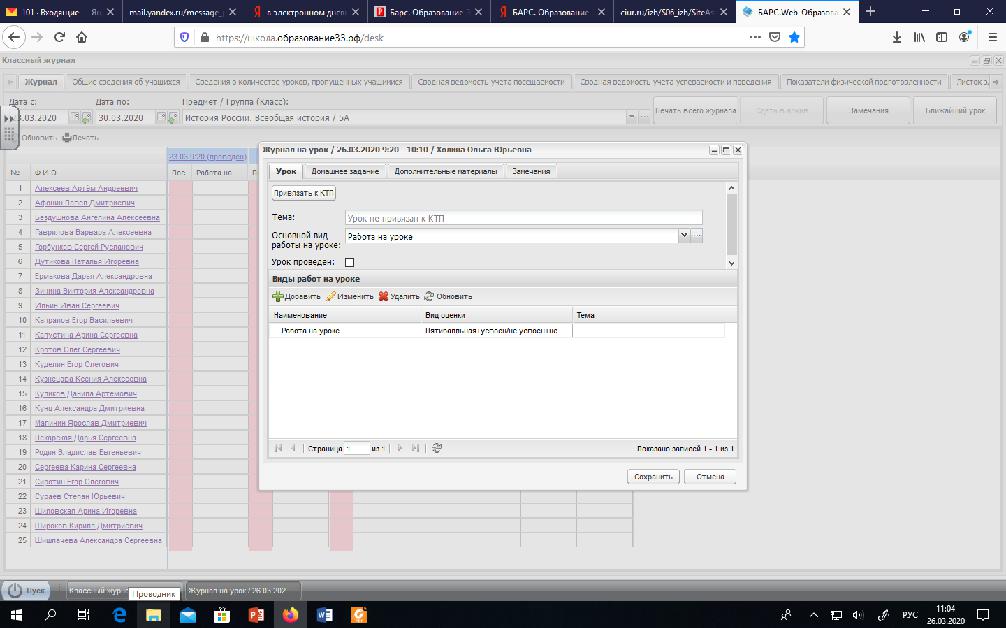 Вкладка «Домашнее задание»Домашнее задание на урок заполняется из КТП автоматически (если в КТП данная информация внесена)Задать домашнее задание можно через «журнал на урок»«изменить домашнее задание»введите текст домашнего задания в поле «На следующий урок»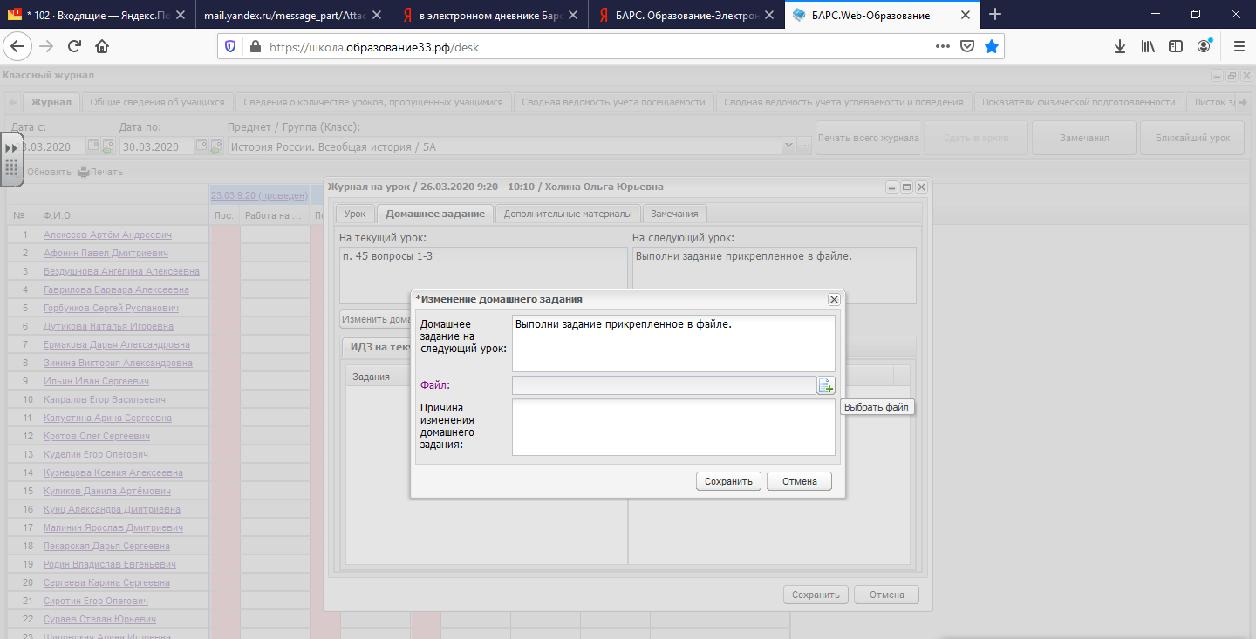 Кроме общего домашнего задания для всего класса в Системе существует возможность задать индивидуальные задания для учащихся.Блок «Индивидуальное ДЗ» состоит из двух вкладок: на текущий урок и на следующий урок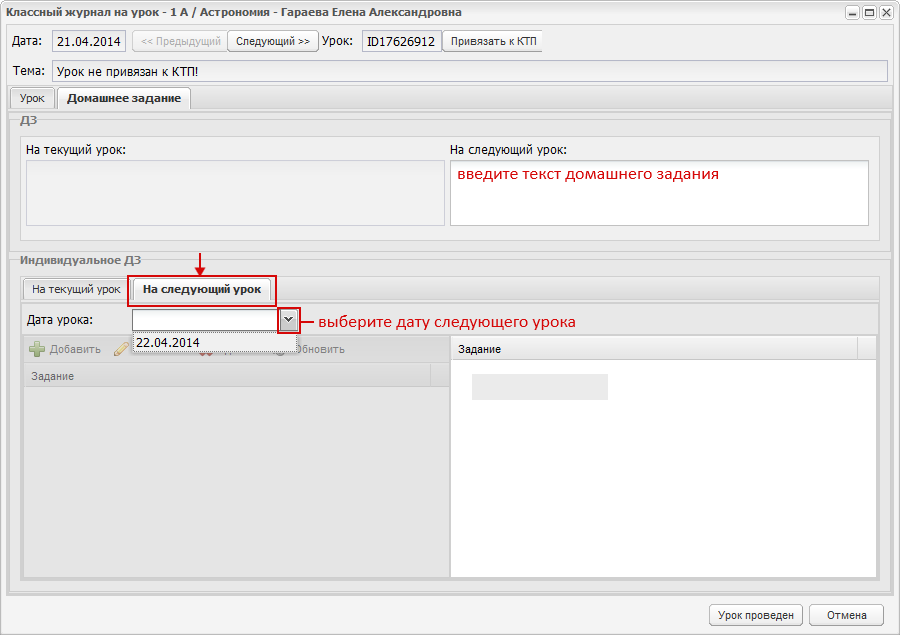 Чтобы добавить задание, нажмите кнопку «Добавить», откроется окно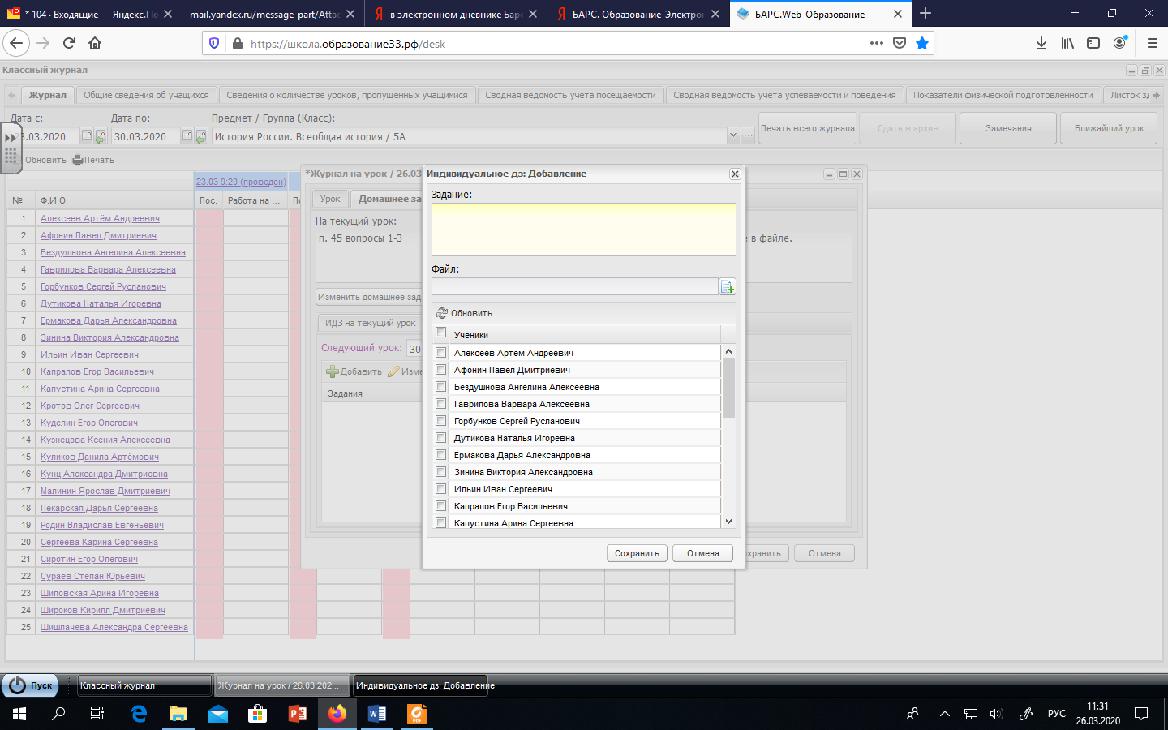 окне впечатать индивидуальное задание, подкрепить файл и выбрать ученика, которому оно предназначено (можно выбрать несколько учеников)Для добавления еще одного задания, повторите процедуру.ВАЖНО!!! Ссылки в указанная в окне «задание» у ученика не открываются.Вкладка «Дополнительные материалы»Служит для прикрепления дополнительных файлов по уроку. Для этого нажмите кнопку «Добавить» на панели кнопок, откроется окно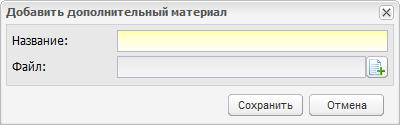 поле «Название» введите наименование прикрепляемого файла. В поле «Файл» выполните прикрепление файла.Нажмите кнопку «Сохранить» для прикрепления файла.Данную вкладку можно использовать для более глубокого изучения материала.PS: Стоит сделать пометку «Не обязательно для выполнения»«Замечания»Ребенку можно написать замечание или небольшое сообщение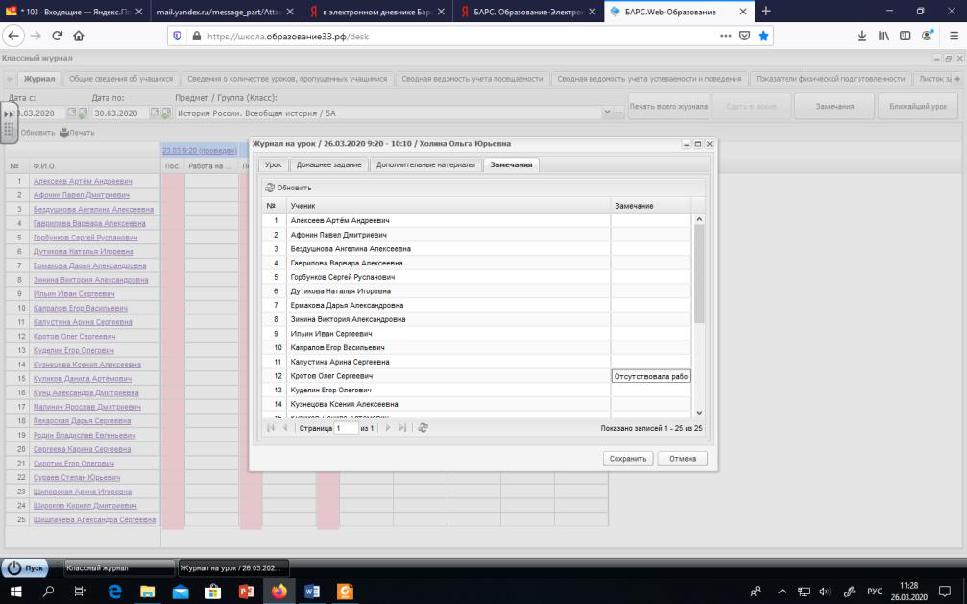 Требования к дистанционному домашнему заданию ВАЖНО!!! Ссылки в указанная в окне «задание» у ученика не открываются.1.Обучающие материалы включают видеоматериалы и сценарии уроков библиотеки РЭШ, тесты, собственные материалы учителя и материалы сторонних ресурсов (Яндекс Учебник, Учи.Ру и др.), с которыми обучающийся работает самостоятельно.2.В задании Вы должны четко, пошагово прописать обучающемуся задание.3.Если в задании есть ссылки, то лучше прикреплять файл с заданиями.4.При необходимости просмотреть видео укажите ссылку, по которой должен перейти ученик для его просмотра.5.При необходимости перейти на учебную Платформу (Учи.ру, Яндекс. Учебник, РЭШ) укажите ссылку, а так же логин и пароль ученика.6.Укажите, как и когда будет проверено задание. Сроки выполнения.7.Укажите свой электронный адрес, по которому ученик сможет с вами связаться.ВАЖНО! Объем заданий при дистанционном обучении не должен превышать норы СанПиН.